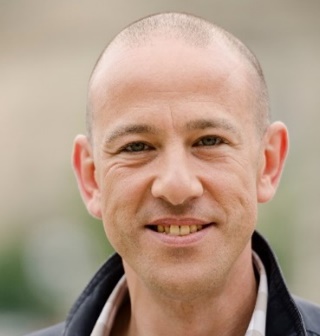 Tidligere chef har sagt: ”Har du brug for en reference, så ring!” Tidligere kollega har sagt: ”Nu bliver det kedeligt at gå på arbejde!” Nøgleord: 	Udadvendt og glad, har en smittende latter. Er en mødestabil 
	og ærlig kollega – hurtig og med en kvik bemærkning.ArbejdsprofilHar håndværksmæssig snilde og er meget omhyggelig med mit arbejdeOrdensmenneske – rydder op efter hver opgave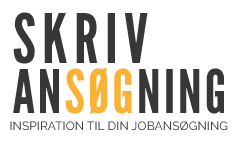 Er selvstændig, fleksibel og har praktisk sans Går til nye opgaver med en positiv indstillingGod til at samarbejde med forskellige faggrupperEr villig til at arbejde på forskudte tidspunkter – også i weekenderJoberfaring0000-0000	Pedel/teknisk servicemedarbejder, Kursushuset Nielsen & Co.Arbejdsopgaverne var mange og meget forskellige, bl.a.: Tilsyn med skolens AV-udstyrTilkald ved tekniske problemerMindre tømrer-, murer- og vvs-opgaverKontakt til håndværkereKlargøring af møde- og undervisningslokalerÅbning og lukning af undervisnings- og kontorlokalerFlytninger samt pakning til lagerOprydninger og diverse ad hoc-opgaver0000-0000	Betjent/vagt, Fagforening ABC	Indgik i et team med tre deltidsansatte. Arbejdsopgaver:PostfordelingMødeopdækningVedligeholdelse og reparationer af kontorlokaler, låse og døreOpsætning af inventar og AV-udstyrVedligeholdelse af kopimaskinerElektronisk lagerstyringHåndtering af kuverteringsanlægOpsætning og nedtagning i forbindelse med udstillinger og messer0000-0000	Vicevært, Boligforeningen SpættenMindre vedligeholdelses- og reparationsopgaverVedligeholdelse af udenomsarealerKlipning af buske og træerPasning af grønne områder inkl. græsslåningSnerydning og saltning0000-0000	Arbejdsmand, Entreprenør Erik NielsenAlt forefaldent arbejde samt mindre selvstændige arbejdsopgaver0000-0000	Nedriver/arbejdsmand, Forrest NedrivningNedrivning af alt – fra etager til hele bygninger0000-0000	Matros, arbejdsmand, pakkerimedarbejderUddannelse/kurserService og betjening af maskiner, ejendomsservice, AMU	Buske og træer, AMUSnerydning og glatførebekæmpelse på stier og fortov, AMU0000	10. klasse, Østergades Skole, OdenseIT	Daglig bruger af Office-pakken og internettetKørekort	Kat. B/E, motorcykel og truckkortSprog	Dansk: Modersmål	Engelsk: Taler og skriver på grundlæggende niveauPrivat og fritidJeg er 45 år og bor på 10. år sammen med Malene, som er sygeplejerske. Sammenbragt har vi fire børn, hvoraf to stadig er hjemmeboende.FiskeriNår jeg har tid, fisker jeg i forskellige put and take-søer over det meste af landet. Har igennem mange år holdt fiskeferie i Norge og Sverige.MotorcyklerJeg er medlem af Odense Nimbus Klub. Jeg har et par gamle Nimbus motorcykler, som jeg går og roder med.Jeg er ikke-ryger og har en ren straffeattest.